* – 1) дані підрозділи вносяться до силабусу в разі, якщо практичні та (або) лабораторні заняття проводить інший викладач, котрий не є автором курсу та лектором; 2) припустимо змінювати назву підрозділу на «Викладач лабораторних та практичних занять:», якщо лабораторні та практичні заняття проводить один викладач, котрий не є автором курсу та лектором.Анотація навчального курсуМета курсу (набуті компетентності)В наслідок вивчення даного навчального курсу здобувач вищої освіти набуде наступних компетентностей:- Здатність самостійно розробляти технологічні проекти шляхом творчого застосування існуючих та генерування нових ідей. - Здатність розраховувати оптимальні варіанти технологічних, матеріальних, енергетичних та інших потоків конкретного виробництва.- Здатність спроектувати технологічну лінію для реалізації технологічного процесу та виконати ескізний  проект виробництва.- Здатність розраховувати фізико-механічні та технологічні характеристики об`єктів хімічних виробництв.Структура курсуРекомендована література1. Мельник С.Р., Мельник Ю.Р., Піх З.Г. Проектування та розрахунок технологічних процесів органічного синтезу. – Львів: Вид-во НУ «Львівська політехніка». – 448 с.2. Основи проектування промислових будівель. Гетун Г. В. Навчальний посібник -К.: Кондор, 2009 - 210с. -ISBN 978-966-7982-12-23. ЄСКД. Загальні правила виконання креслень. Ч.2. Львів:Леонормстандарт, 2001.-223 с4. Процеси та апарати хімічної технології: підруч. в 2-х част. / під ред. Л.Л. Товажнянського. – Х., 2007. – 616 с.Методичне забезпечення1. Конспект лекцій з дисципліни «Основи технологічного проектування виробництв» / Укл. Зубцов Є.І. - Сєвєродонецьк: СНУ ім В. Даля, 2022, електронне видання.2. Методичні вказівки до самостійного вивчення та виконання контрольної роботи з дисципліни «Основи технологічного проектування виробництв» / Укл. Зубцов Є.І. - Сєвєродонецьк: СНУ ім В. Даля, 2022, електронне видання.Оцінювання курсуЗа повністю виконані завдання студент може отримати визначену кількість балів:Шкала оцінювання студентівПолітика курсуСилабус курсу:Силабус курсу: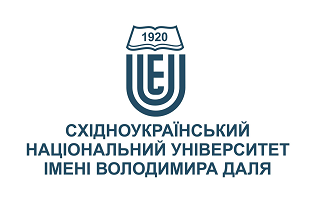 Основи технологічного проектування виробництвОснови технологічного проектування виробництвСтупінь вищої освіти:магістрмагістрСпеціальність: 161 – Хімічні технології та інхенерія161 – Хімічні технології та інхенеріяРік підготовки:11Семестр викладання:22Кількість кредитів ЄКТС:7,07,0Мова(-и) викладання:українськаукраїнськаВид семестрового контролюіспитіспитАвтор курсу та лектор:Автор курсу та лектор:Автор курсу та лектор:Автор курсу та лектор:Автор курсу та лектор:к.т.н., доц., Зубцов Євген Івановичк.т.н., доц., Зубцов Євген Івановичк.т.н., доц., Зубцов Євген Івановичк.т.н., доц., Зубцов Євген Івановичк.т.н., доц., Зубцов Євген Івановичк.т.н., доц., Зубцов Євген Івановичк.т.н., доц., Зубцов Євген Івановичк.т.н., доц., Зубцов Євген Івановичвчений ступінь, вчене звання, прізвище, ім’я та по-батьковівчений ступінь, вчене звання, прізвище, ім’я та по-батьковівчений ступінь, вчене звання, прізвище, ім’я та по-батьковівчений ступінь, вчене звання, прізвище, ім’я та по-батьковівчений ступінь, вчене звання, прізвище, ім’я та по-батьковівчений ступінь, вчене звання, прізвище, ім’я та по-батьковівчений ступінь, вчене звання, прізвище, ім’я та по-батьковівчений ступінь, вчене звання, прізвище, ім’я та по-батьковідоцент кафедри хімічної інженерії та екологіїдоцент кафедри хімічної інженерії та екологіїдоцент кафедри хімічної інженерії та екологіїдоцент кафедри хімічної інженерії та екологіїдоцент кафедри хімічної інженерії та екологіїдоцент кафедри хімічної інженерії та екологіїдоцент кафедри хімічної інженерії та екологіїдоцент кафедри хімічної інженерії та екологіїпосадапосадапосадапосадапосадапосадапосадапосадаzubcov@snu.edu.ua+38-0958036309Skype: live:.cid.6a0d404eeb625562Skype: live:.cid.6a0d404eeb625562електронна адресателефонмесенджермесенджерконсультаціїВикладач лабораторних занять:*Викладач лабораторних занять:*Викладач лабораторних занять:*Викладач лабораторних занять:*Викладач лабораторних занять:*вчений ступінь, вчене звання, прізвище, ім’я та по-батьковівчений ступінь, вчене звання, прізвище, ім’я та по-батьковівчений ступінь, вчене звання, прізвище, ім’я та по-батьковівчений ступінь, вчене звання, прізвище, ім’я та по-батьковівчений ступінь, вчене звання, прізвище, ім’я та по-батьковівчений ступінь, вчене звання, прізвище, ім’я та по-батьковівчений ступінь, вчене звання, прізвище, ім’я та по-батьковівчений ступінь, вчене звання, прізвище, ім’я та по-батьковіпосадапосадапосадапосадапосадапосадапосадапосадаелектронна адресателефонмесенджермесенджерконсультаціїВикладач практичних занять:*Викладач практичних занять:*Викладач практичних занять:*Викладач практичних занять:*Викладач практичних занять:*вчений ступінь, вчене звання, прізвище, ім’я та по-батьковівчений ступінь, вчене звання, прізвище, ім’я та по-батьковівчений ступінь, вчене звання, прізвище, ім’я та по-батьковівчений ступінь, вчене звання, прізвище, ім’я та по-батьковівчений ступінь, вчене звання, прізвище, ім’я та по-батьковівчений ступінь, вчене звання, прізвище, ім’я та по-батьковівчений ступінь, вчене звання, прізвище, ім’я та по-батьковівчений ступінь, вчене звання, прізвище, ім’я та по-батьковіпосадапосадапосадапосадапосадапосадапосадапосадаелектронна адресателефонмесенджермесенджерконсультаціїЦілі вивчення курсу:Наведені в курсі матеріали спрямовані на формування у майбутніх фахівців теоретичних знань та практичних навичок необхідних для освоєння основ проектування розробки і впровадження сучасних технологій у виробництві неорганічних і органічних речовин, палива і вуглецевих матеріалів й переробки полімерних та композиційних матеріалів, підходів для вибору і обґрунтування раціональних режимів роботи обладнання, принципів проєктування хімічних виробництв з врахуванням економічного контексту та впливу на стан навколишнього природного середовища та здоров’я людей, проєктування маловідходних та ресурсозберігаючих технологій.Результати навчання:вміти організовувати і управляти хіміко-технологічними процесами в умовах промислового виробництва та в науково-дослідних лабораторіях з урахуванням соціальних, економічних та екологічних аспектів виробництва неорганічного і органічного синтезу, хімічної технології палива і вуглецевих матеріалів й переробки полімерних та композиційних матеріалів; самостійно розробляти технологічні проекти шляхом творчого застосування існуючих та генерування нових ідей; розраховувати оптимальні варіанти технологічних, матеріальних, енергетичних та інших потоків конкретного виробництва; спроектувати технологічну лінію для реалізації технологічного процесу та виконати ескізний  проект виробництва.Передумови до початку вивчення:Базові знання та уявлення з аналізу та оптимізації режимів роботи хіміко-технологічних процесів та систем, методології та організації наукових досліджень.№ТемаГодини (Л/ЛБ/ПЗ)Стислий змістІнструменти і завданняОснови технологічного проектування6/0/6Загальні поняття. Передпроектна розробка. Проектно-кошторисна документація. Створення та оцінка надійності технологічної схеми. Компонування обладнання. Погодження та затвердження проекту, авторський нагляд. Технологічний регламентУчасть в обговоренніТестиІндивідуальні завданняХіміко-технологічні системи8/0/8Мета створення хіміко-технологічних систем. Принципи створення безвідходних і маловідходних виробництв. Загальні підходи до створення безвідходних технологій. Методологічні принципи створення безвідходних технологій. Хімічні принципи створення безвідходних технологій. Технологічні принципи створення безвідходних технологій. Організаційні принципи створення безвідходних технологійУчасть в обговоренніТестиІндивідуальні завданняОбладнання хімічних виробництв14/0/14Специфіка обладнання хімічних виробництв. Проектування технологічного обладнання. Типове технологічне обладнання. Конструювання нестандартного обладнання. Масштабування обладнання. Вибір потужності та режиму роботи обладнання. Матеріали для виготовлення та захисту обладнання. Вимоги до матеріалів і критерії їхнього вибору. Металеві та неметалеві матеріали. Захисні покриття. Теплова ізоляція. Теплоізоляційні матеріали. Конструкційні елементи технологічного обладнання. Реакційні апарати хімічних виробництв. Задачі проектування реакційного вузлa. Тепловий режим роботи реактора. Вимоги до хімічних реакторів. Класифікація та застосування реакційних апаратів. Принципи вибору і проектування реакційних апаратів. Призначення, класифікація та прокладання трубопроводів. Розрахунок трубопроводівУчасть в обговоренніТестиІндивідуальні завданняРазом28/0/28Інструменти і завданняКількість балівУчасть в обговоренні20Тести25Індивідуальні завдання25Іспит30Разом100Сума балів за всі види навчальної діяльностіОцінка ECTSОцінка за національною шкалоюОцінка за національною шкалоюСума балів за всі види навчальної діяльностіОцінка ECTSдля екзамену, курсового проекту (роботи), практикидля заліку90 – 100Авідміннозараховано82-89Вдобрезараховано74-81Сдобрезараховано64-73Dзадовільнозараховано60-63Езадовільнозараховано35-59FXнезадовільно з можливістю повторного складанняне зараховано з можливістю повторного складання0-34Fнезадовільно з обов’язковим повторним вивченням дисциплінине зараховано з обов’язковим повторним вивченням дисципліниПлагіат та академічна доброчесність:Здобувач вищої освіти може пройти певні онлайн-курси, які пов'язані з темами дисципліни, на онлайн-платформах. Під час виконання завдань здобувач вищої освіти має дотримуватись політики академічної доброчесності. Запозичення мають бути оформлені відповідними посиланнями. Списування є забороненим.Завдання і заняття:Всі завдання, передбачені програмою курсу мають бути виконані своєчасно і оцінені в спосіб, зазначений вище. Аудиторні заняття мають відвідуватись регулярно. Пропущені заняття (з будь-яких причин) мають бути відпрацьовані з отриманням відповідної оцінки не пізніше останнього тижня поточного семестру. В разі поважної причини (хвороба, академічна мобільність тощо) терміни можуть бути збільшені за дозволом декана.Поведінка в аудиторії:На заняття здобувачі вищої освіти вчасно приходять до аудиторії відповідно до діючого розкладу та обов’язково мають дотримуватися вимог техніки безпеки.Під час занять здобувачі вищої освіти:не залишають аудиторію без дозволу викладача;не заважають викладачу проводити заняття.Під час контролю знань здобувачі вищої освіти:є підготовленими відповідно до вимог даного курсу;розраховують тільки на власні знання (не шукають інші джерела інформації або «допомоги» інших осіб);не заважають іншим;виконують усі вимоги викладачів щодо контролю знань.